Descriptif pour cahier des charges - Lacobel TLe Lacobel T est un verre float trempé thermiquement dont un côté (c’est-à-dire le dos) est recouvert d’une peinture émaillée.Le Lacobel T est certifié CradletoCradle Certified™ Bronze.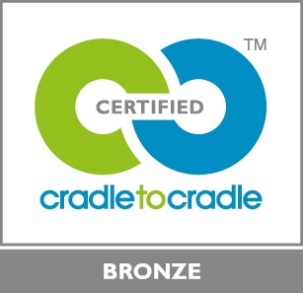 